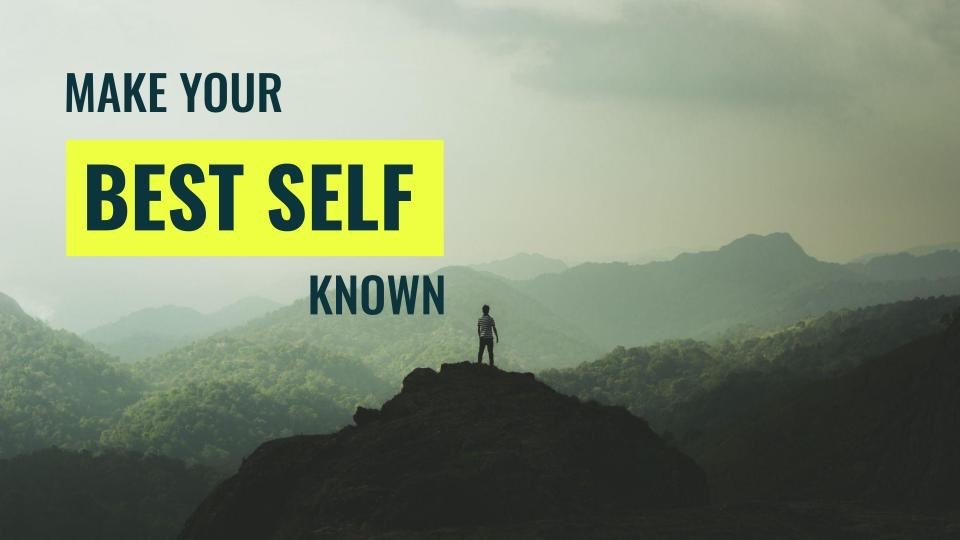 Make Your Best Self KnownStudy GuideHave you ever been in a situation where you were known to few, if any people? How did it feel? What kinds of insecurities did it bring up? How did you overcome those feelings? Read Psalm 139:1-2. Do you find these verses comforting? Why? Why do you think God would want to ‘perceive our thoughts’? Read Luke 15:11-20. As you read the verses the first time, put yourself in the place of the father. How would you feel about the son’s demand in verse 12? What feelings would you have to overcome to do what the father does in verse 20? Looking from the son’s perspective, what kind of feelings would you have to experience to get from his demand in verse 12 to his speech in verse 18? In your life, have you ever made a similar progression? 